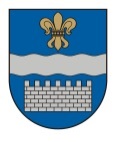 DAUGAVPILS VALSTSPILSĒTAS PAŠVALDĪBAS DOMEK. Valdemāra iela 1, Daugavpils, LV-5401, tālr. 65404344, 65404399, 65404321e-pasts: info@daugavpils.lv   www.daugavpils.lvDaugavpilīĀRKĀRTAS IZGLĪTĪBAS UN KULTŪRAS JAUTĀJUMU KOMITEJAS  SĒDES PROTOKOLS2024.gada 25.janvārī                                                                                                           Nr.2Sēdes veids: atklātaSēde notiek: Domes sēžu zālē Sēdes gaitu fiksē audioierakstā un videoierakstāSēdes norises laiks: no plkst. 1330līdz plkst. 1346Sēdi vada:                                   Izglītības un kultūras jautājumu komitejas  priekšsēdētāja L.Jankovska  Sēdē piedalās:       Komitejas locekļi:                       A.Gržibovskis, N.Kožanova, I.Šķinčs, A.Vasiļjevs Pašvaldības administrācijas darbinieki:                                     R.Golovans, Ž.Kobzeva, I.Kondrašova  Pašvaldības iestāžu darbinieki:     D.Soldāne  Domes deputāti:                            A.Elksniņš, I.Prelatovs, V.Kononovs  Pieaicinātās personas:                   pārstāvis no Latvijas radio  Sēdē nepiedalās   komitejas loceklis:                        J.LāčplēsisDarba kārtība:1. Par nepieciešamību lūgt Kultūras ministriju izvērtēt Staņislava Broka Daugavpils Mūzikas vidusskolas direktora  rīcības atbilstību normatīvo aktu prasībām.
1.Par nepieciešamību lūgt Kultūras ministriju izvērtēt Staņislava Broka Daugavpils Mūzikas vidusskolas direktora  rīcības atbilstību normatīvo aktu prasībām.Ziņo: Daugavpils valstspilsētas pašvaldības iestādes “ Vienības nams” vadītāja p.i. D.Soldāne.L.Jankovska lūdz plašāk pastāstīt.D.Soldāne informē, galvenais iemesls kāpēc mēs rakstījām vēstuli kopā ar J.Ustinskova kungu ir tas, ka Staņislava Broka Daugavpils Mūzikas vidusskolā ( turpmāk – Skola) ir izdots rīkojums ar kuru tiek noteikts, ka Skolas audzēkņiem ir jāsaskaņo jebkura publiska uzstāšanās ar skolas vadību, mācību daļu un direktoru. Skolas audzēkņi ir ļoti daudzu interešu pulciņu dalībnieki, amatiermākslas kolektīvu dalībnieki, ļoti daudz kolektīvu darbojas Vienības namā un šāds rīkojums rada bažas, ka tagad pēc būtības sanāk, ka jebkuram audzēknim ir jāsaskaņo jebkura uzstāšanās. Tuvākie piemēri, koris “ Daugava” uzstājas Muzikālajā bankā un pēc būtības to ir jāsaskaņo. Mēs rakstījām vēstuli ar lūgumu atbrīvot no mācību procesa attiecīgos pedagogus un skolēnus sakarā ar to, ka rīt ir mēģinājums. Sestdien deju ansamblis brauc uzstāties Rīgā, kurā dejo viens skolas skolēns, vai viņam arī būtu jāsaskaņo? Rīkojums ir par jebkuru publisku uzstāšanos. Mēs nojaušam par kādām uzstāšanām tas ir, bet šeit sanāk, ka apdraudēts ir jebkurš uzstāšanās gadījums. Pirms ieplānojot uzstāšanos ir jāsaskaņo ar skolu vai viņa palaidīs savus skolēnus. Otrs jautājums, kas radīja bažas ir, ka 8.01.2024. saņēmām vēstuli no Skolas direktora ar kuru lūdz lauzt Sadarbības līgumu starp Vienības namu un Skolu. Iemesli ir interesanti, bet jebkurā gadījumā sanāk, ka lauž Sadarbības līgumu, kur lielākais ieguvējs bija Skola nevis Vienības nams, kur viens no punktiem ir mācību un kvalifikācijas prakšu organizēšana.Līdz ar to, divi šie gadījumi liek domāt, vai nosacīti personiskas ambīcijas šobrīd neapdraud skolēnus un viņu iespējas izglītoties un pilnveidoties, jo tas ko skolēni dara brīvajā laikā tad jau var lūgt katras skolas direktors saskaņot.A.Gržibovskis jautā,  vai pastāv ārējais normatīvais akts kurš ļauj direktoram izdot šādu dokumentu?D.Soldāne atbild, ka nav tādas informācijas.L.Jankovska lūdz atbildēt Daugavpils valstspilsētas pašvaldības iestādes  "Daugavpils pašvaldības centrālā pārvalde" Juridiskā departamenta Iekšējās inspekcijas nodaļas juristam R.Golovanam.R.Golovans skaidro, tāpat kā vispārizglītojušās iestādes arī šī iestāde darbojas uz nolikuma pamata un nolikumā ir atrunāta direktora kompetence. Papētot  nolikumu, tur nav deleģēts direktoram izdot šāda veida rīkojumus, bet ņemot vērā, atbilstoši valsts pārvaldes iestādes funkcionālo pārraudzību iestādei nodrošina un veic Kultūras ministrija, pašvaldība var tikai lūgt ministriju izvērtēt rīkojuma tiesiskumu, pamatotību, lietderību un tāpēc Juridiskais departaments ir sagatavojis lēmuma projektu ar šāda veida lūgumu.I.Šķinčs jautā, vai iekšējās kārtības noteikumi Jums ir pieejami un vai Jūs redzējāt šo punktu?D.Soldāne atbild, ka iekšējās kārtības noteikumos ir punkts, kas atrunā, ka ar direktoru ir jāsaskaņo, ja audzēknis vēlas uzstāties pārstāvot skolu.I.Šķinčs atzīmē un jautā, slikti, ka nav A.Broka kunga, rīkojums ir domāts par to laika posmu kad audzēknis atrodas mācību procesā skolā vai uz visu laiku?D.Soldāne atbild, ka tas nav definēts.I.Šķinčs jautā, kultūras darbiniekiem licenču nav ka sporta darbiniekiem? D.Soldāne atbild, sabiedrības līdzdalība amatiermākslā ir absolūti brīvprātīga un tā būtu jāveicina, nevis šādā veidā jāierobežo. Iespējams tā ir draudu iespējamība.I.Šķinčs jautā, vai šis rīkojums ir saistošs skolēniem ārpus skolas darba laika?D.Soldāne atbild, spriežot pēc rīkojuma teksta, jā, jo nav norādīts, ka tas attiecas tikai uz skolas laiku.I.Šķinčs norāda un jautā, tas ir pretrunā pret likumdošanu, mums skolās arī ir, ja sportisti brauc kaut kur, mēs arī no viņiem prasām saskaņojumu, bet mums arī ir tiesības to nesaskaņot. Ar kādu domu ir izdots rīkojums? Ir daudz jautājumu, griezties mēs varam, bet mums ir jāgriežas ar daudz nopietnāku argumentu nekā ar bažām, jo pagaidām nebija aizliegts nekādam audzēknim kaut kur piedalīties.D.Soldāne atzīst, ka bija pārmetumi par piedalīšanos.I.Šķinčš jautā, vai no A.Broka kunga?D.Soldāne atbild, jā.I.Šķinčs iesaka, pie viena galda apsēdināt A.Broka kungu un J.Ustinskova kungu un atrunāt šo situāciju.A.Gržibovskis jautā, kā Jūs vērtējat, ja bērni nepārstāvot skolu, bet piedaloties citās pašdarbības vai  profesionālos kolektīvos piedalīsies Latvijas bērnu vai pieaugušo Dziesmu svētkos, vai arī vajadzētu A.Broka saskaņojumu?D.Soldāne atbild, rīkojuma formulējums ir, ka jāsaskaņo jebkura publiska uzstāšanās.I.Šķinčs par publisko uzstāšanos, neviens normatīvais akts nevar bērnam aizliegt uzstāties kaut jebkur, ja tas nenotiek ārpus mācību procesa , ja tas notiek skolas mācību procesa laikā tad jā, ir nepieciešams saskaņojums. Saskaņojums ir vajadzīgs, lai attaisnotu kavējumus. Kas notiek ārpus skolas darba laika, tas ir vienīgi tā bērna personas lieta. L.Jankovska vērš uzmanību un jautā, ka ir saņemts dokuments, ka Skola vēlas lauzt sadarbības līgumu ar Vienības namu. Tas nozīmē, ka tiks pasliktināta iespēja izmantot mūzikas skolas audzēkņus un ļaut viņiem iespēju uzstāties mūsu kultūras pasākumos, jo tā ir vēlme lauzt noslēgto sadarbības līgumu kultūras, mūzikas, mākslas, mācību un kvalifikācijas prakšu organizēšanas īstenošanas jomā. Kā Jūs uztverat šo tēzi “ lauzt līgumu”?D.Soldāne atbild, Vienības nams nav lielākais zaudētājs šinī mirklī ja līgums  tiek lauzts, jo līgums, visi punkti, visa sadarbība ir būtībā tikai skolas interesēs, jo Vienības nams, tā ir lieliska iespēja Skolas  audzēkņiem, tā ir bāze, kur var pašrealizēties, vai piedaloties pasākumos, vai izejot prakses. Iepriekš ir bijusi pieredze, ka Skolas audzēkņi uz nelielu slodzi strādā profesionālajā orķestrī, mācoties kopā no profesionāļiem. Līdz ar to ir ļoti žēl Skolas audzēkņu, jo viņiem ar to tiek noņemtas dažādas iespējas un no otras puses savukārt, samazinās arī iespēja īstenot Vienības namam un Skolai dažādus projektus, sadarbojoties materiāltehnisko bāžu izmantošanā. Līdz ar to neatgriezeniski ietekmēs pilsētas kultūras piedāvājumu. R.Golovans papildina par sadarbības līguma izbeigšanu, neviena puse nevar citu pusi piespiest sadarboties ja tas ir brīvprātīgs process un pats līguma teksts paredzēja tādu iespēju par līguma izbeigšanu iepriekš brīdinot, juridiski viss ir kārtībā. Zaudētāji būs audzēkņi, kuri mācās vidusskolā.L.Jankovska piebilst, apspriežot šo jautājumu ir jāizvērtē visi riski un, kas varētu būt ja šāda sadarbība kaut kādā veidā tiek kavēta.I.Šķinčš piebilst un izsaka priekšlikumu, nekādā gadījumā nevar  atbalstīt A.Broka kunga rīcību, bet tajā pašā gadījumā ne visu paši izdarījām, Kultūras pārvaldei uzņemties iniciatīvu  un uz Izglītības un kultūras jautājumu komitejas sēdi pieaicināt A.Broka kungu un J.Ustinskova kungu, lai saprast, ka Daugavpils Mūzikas vidusskola nav privātā iestāde. Dotajā gadījumā jautājums ir jāatrisina tā, lai neviens audzēknis nevarētu ciest no kaut kāda vadītāja rīcības. Šodien vajadzētu šo jautājumi atlikt un savākties, lai izrunāt doto situāciju.L.Jankovska aicina deputātus balsot par I.Šķinča priekšlikumu, atlikt jautājuma izskatīšanu un organizēt tikšanos, lai apspriest visus jautājumus. Atklāti balsojot: “par” – 1 (I.Šķinčs), “pret” –nav, “atturas” – 4 (A.Gržibovskis, L.Jankovska, N.Kožanova, A.Vasiļjevs), Izglītības un kultūras jautājumu komiteja nolemj:Neatbalstīt priekšlikumu.A.Gržibovskis, I.Šķinčs par balsošanas motīviem.L.Jankovska aicina deputātus balsot par lēmuma projekta atbalstu un virzīt izskatīšanai Daugavpils valstspilsētas pašvaldības domes sēdē.Atklāti balsojot: “par” – 4 (A.Gržibovskis, L.Jankovska, N.Kožanova, A.Vasiļjevs), “pret” –nav, “atturas” – 1 ( I.Šķinčs), Izglītības un kultūras jautājumu komiteja nolemj: atbalstīt lēmuma projektu “Par nepieciešamību lūgt Kultūras ministriju izvērtēt Staņislava Broka Daugavpils Mūzikas vidusskolas direktora  rīcības atbilstību normatīvo aktu prasībām” un virzīt izskatīšanai Daugavpils valstspilsētas pašvaldības domes sēdē.Jautājuma ziņotājs Daugavpils valstspilsētas pašvaldības domes sēdē noteikts Daugavpils valstspilsētas pašvaldības domes priekšsēdētājs A.Elksninš.Sēde slēgta plkst. 13:46Izglītības un kultūras jautājumukomitejas priekšsēdētāja	        (personiskais paraksts)                             L.JankovskaProtokoliste		                  (personiskais paraksts)                               V.PavlovičaSēdi protokolē:	Daugavpils pašvaldības centrālās pārvaldes Administratīvā  departamenta Lietvedības un saimnieciskā nodrošinājuma nodaļas  Lietvedības pārzine V.Pavloviča